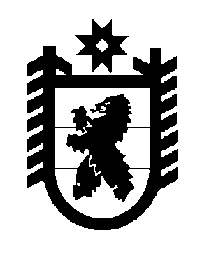 Российская Федерация Республика Карелия    ПРАВИТЕЛЬСТВО РЕСПУБЛИКИ КАРЕЛИЯРАСПОРЯЖЕНИЕот 31 марта 2015 года № 192р-Пг. Петрозаводск Рассмотрев предложение Государственного комитета Республики Карелия по управлению государственным имуществом и организации закупок, учитывая решение Совета Паданского сельского поселения 
от 5 ноября 2014 года № 35 «О передаче  в собственность муниципального образования «Паданское сельское поселение» имущество из  государственной собственности Республики Карелия»,  в соответствии с Законом Республики Карелия от 2 октября 1995 года              № 78-ЗРК «О порядке передачи объектов государственной собственности Республики Карелия в муниципальную собственность» передать в муниципальную собственность муниципального образования «Паданское сельское поселение» от Министерства Республики Карелия по вопросам национальной политики, связям с общественными, религиозными объединениями и средствами массовой информации государственное имущество Республики Карелия согласно приложению к настоящему распоряжению.             ГлаваРеспублики  Карелия                                                      А.П. ХудилайненПеречень государственного имущества Республики Карелия, 
передаваемого в муниципальную собственность муниципального образования «Паданское сельское поселение»_______________Приложение к распоряжению Правительства Республики Карелия от  31 марта 2015 года № 192р-П№ п/пНаименование имуществаАдрес местонахожде-ния имуществаИндивидуализирующие характеристики имущества1.Фасадная вывеска «Муниципальное Казенное Учреждение Культуры «Библиотечно-досуговый центр «Сегозерье» Паданская сельская библиотека имени Д.Я. Гусарова / Karhumäjen piirin kulttuurikeškuš «Seesjärvi»  D.J. Gusarovilla nimitetty kyläkirjašto»г. Петрозаводск, ул. Свердлова,   д. 8количество 1 штука, стоимость 1500 рублей, материал – пластик 6 мм, размеры 700 мм х 500 мм2.Фасадная вывеска «Муниципальное Казенное Учреждение Культуры «Библиотечно-досуговый центр «Сегозерье»  Дом досуга с. Паданы / Karhumäjen piirin kulttuurikeškuš «Seesjärvi»  Puatanen kulttuuritalo»г. Петрозаводск, ул. Свердлова,   д. 8количество 1 штука, стоимость 1500 рублей, материал – пластик 6 мм, размеры 700 мм х 500 мм